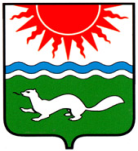   АДМИНИСТРАЦИЯ СОСЬВИНСКОГО  ГОРОДСКОГО  ОКРУГАП О С Т А Н О В Л Е Н И Е от 27.02.2013 № 109                                                                         р.п. СосьваОб утверждении ведомственного перечня муниципальных услуг (работ), оказываемых (выполняемых) муниципальными казенными учреждениями в сфере молодежной политики Сосьвинского городского округаВ соответствии с Постановлением Правительства Свердловской области от 08.02.2011 № 76-ПП «О порядке формирования государственного задания в отношении государственных учреждений Свердловской области и финансового обеспечения выполнения государственного задания», Постановлением Правительства Свердловской области от 12.04.2011 № 401-ПП «О базовых (отраслевых) перечнях государственных услуг (работ), оказываемых (выполняемых) государственными учреждениями Свердловской области в сфере физической культуры, спорта и молодежной политики, и примерных базовых (отраслевых) перечнях государственных услуг (работ), оказываемых (выполняемых) государственными учреждениями Свердловской области в сфере физической культуры, спорта и молодежной политики», распоряжением Правительства Свердловской области от 17.05.2010 № 577-РП «Об утверждении Плана мероприятий по реализации на территории Свердловской области Федерального закона от 08.05.2010 № 83-ФЗ «О внесении изменений в отдельные законодательные акты Российской Федерации в связи с совершенствованием правового положения государственных (муниципальных) учреждений», в целях повышения качества предоставления муниципальных услуг, руководствуясь статьями 30.1, 45 Устава Сосьвинского городского округа, администрация Сосьвинского городского округа ПОСТАНОВЛЯЕТ:		1. Утвердить ведомственный перечень муниципальных услуг (работ), оказываемых (выполняемых) муниципальными казенными учреждениями в сфере молодежной политики Сосьвинского городского округа (прилагается).2. Опубликовать настоящее постановление в приложении к газете «Новая плюс Серов ТВ» - «Муниципальный вестник». 		3. Контроль исполнения настоящего постановления возложить на заместителя главы администрации Сосьвинского городского округа по социальным вопросам Д.А. Каданцева.Глава администрации     Сосьвинского городского округа 		                     	                        А.В. КозяевВЕДОМСТВЕННЫЙ ПЕРЕЧЕНЬ МУНИЦИПАЛЬНЫХ  УСЛУГ (РАБОТ), ОКАЗЫВАЕМЫХ (ВЫПОЛНЯЕМЫХ) МУНИЦИПАЛЬНЫМИ КАЗЕННЫМИ УЧРЕЖДЕНИЯМИ В СФЕРЕ ФИЗИЧЕСКОЙ КУЛЬТУРЫ И СПОРТА СОСЬВИНСКОГО ГОРОДСКОГО ОКРУГАN 
п/пНаименование  
муниципальной
услуги (работы)Категории   
потребителей  
муниципальной
услуги (работы)Перечень    
и единицы   
измерения   
показателей  
объема     
муниципальной
услуги (работы)Показатели, характеризующие  качество муниципальной услуги            Показатели, характеризующие  качество муниципальной услуги            Показатели, характеризующие  качество муниципальной услуги            Наименования  муниципальных
учреждений   (групп  учреждений),  оказывающих муниципальную  услугу     
(выполняющих  работу)    N 
п/пНаименование  
муниципальной
услуги (работы)Категории   
потребителей  
муниципальной
услуги (работы)Перечень    
и единицы   
измерения   
показателей  
объема     
муниципальной
услуги (работы)наименование
показателя Едини-ца 
измеренияФормула расчетаНаименования  муниципальных
учреждений   (групп  учреждений),  оказывающих муниципальную  услугу     
(выполняющих  работу)    1 2       3       4       5      6    71.Услуга по организации обучения по программам дополнительного образования детей физкультурно-спортивной направленности по видам спортаНаселение школьного возраста от 7 до 18 летЧисленность обучающихся ДЮСШ (чел.)1. Кол-во  обучающихся, перешедших на очередной этап обучения;2. Количество обучающихся, выполнивших (подтвердивших) спортивные разряды и получивших спортивные звания;3. Количество тренеров-преподавателей имеющих высшую и первую квалификационную категории%%%% от общего количества обучающихся на начало учебного года;% от общего количества обучающихся;отношение количества тренеров-преподавателей имеющих категорию к общему количеству педагогического персонала в учреждении по состоянию на отчетную датуМуниципальные казенные  образовательные учреждения дополнительного образования детей  2.Выполнение работ  по подготовке сборных команд Сосьвинского городского округа для спортивных сборных команд Свердловской области и Российской Федерации  Обучающиеся спортивных школ учебно-тренировочных групп, групп спортивного совершенствованияЧисленность спортсменов1. Количество обучающихся, вошедших в составы сборных команд области, России;2. Количество мероприятий по участию спортивного резерва округа в соревнованиях (внутришкольные, выездные);%ед.отношение количества учащихся, вошедших в составы сборных команд к общему количеству обучающихся детей в округе по состоянию на отчетную дату;абсолютный показатель, количество соревнований, в которых приняли участие учащиеся спортивной школы Муниципальные казенные  образовательные учреждения дополнительного образования детей3.Выполнение работ по организации и обеспечению участия спортивных сборных команд Сосьвинского городского округа в областных, всероссийских и международных спортивных соревнованияхСпортсмены спортивной школы округа и спортивных организаций округа Количество соревнований, в которых приняли участие спортсмены-члены сборных команд Сосьвинского городского округа1. Доля спортсменов, своевременно обеспеченных комплектом документов, необходимых для участия в соревнованиях.
2. Удовлетворенность спортсменов-членов сборных команд качеством организационных мероприятий%Ед.%  от общей численности спортсменов Наличие/отсутствие претензийМуниципальные казенные образовательные учреждения дополнительного образования  детей;Муниципальные казенные учреждения Сосьвинского городского округа4.Услуга по организации и проведению спортивно-массовых,  физкультурно-оздоровительных и туристских мероприятийНаселение Сосьвинского городского округаКоличество проведенных спортивно-массовых,  физкультурно-оздоровительных и туристских мероприятий1. Удельный вес количества проведенных мероприятий2. Прирост количества участников мероприятийЕд.%Абсолютный показатель, Количество участников  в текущем году, к  количеству участвующих в предшествующем годуМуниципальные казенные учреждения Сосьвинского городского округа5.Услуги по повышению квалификации работников в сфере физической культуры и спортаФизические и юридические лицаКоличество проведенных мероприятий1. Удельный вес количества проведенных мероприятий2. Количество участников мероприятий3. Доля работников, имеющих высшее образование  по профилю работы 4. Отсутствие жалоб на качество предоставляемой услугиЕд. Ед. %Ед.Абсолютный показательАбсолютный показательОтношение количества работников, имеющих высшее образование  по профилю работы к общему количеству работниковНаличие/отсутствие жалобМуниципальные казенные учреждения Сосьвинского городского округа6.Услуга по библиотечному, информационно-справочному обслуживанию работников в сфере физической культуры и спортаФизические и юридические лицаКоличество читателей1. Динамика количества читателей;2. Динамика количества посещений библиотеки;3. Динамика книговыдачи;4.  Отсутствие жалоб на качество предоставляемой услуги5. Доступ к библиотечному фонду для свободного пользования в течение ограниченного времениЕд.Ед.Ед.Ед.часыАбсолютный показательАбсолютный показательАбсолютный показательАбсолютный показательАбсолютный показательМуниципальные казенные учреждения Сосьвинского городского округа7.Выполнение работ по информационно-методическому сопровождению деятельности учреждений физической культуры, спорта и туризмаФизические и юридические лицаКоличество проведенных мероприятийУдельный вес количества проведенных мероприятий.Ед.Абсолютный показатель Муниципальные казенные учреждения Сосьвинского городского округа8.Выполнение работ по комплектованию и сохранности библиотечного фондаФизические и юридические лицаКоличество экземпляров библиотечного фонда1. Рост обновляемости фонда;2. Доля новых поступлений к общему объему фонда;Ед.%Абсолютный показатель Абсолютный показатель Муниципальные казенные учреждения Сосьвинского городского округа9.Услуга по организации отдыха и оздоровления детей и подростков в каникулярный периодФизические лица в возрасте от 6 до 18 лет Количество человеко/дней1. Количество оздоровленных детей всеми формами оздоровления2. Охват обучающихсяКоличество оздоровленных детей в лагерях дневного пребывания детейЧел.%Чел.Абсолютный показатель, количество детейСоотношение количества оздоровленных детей к общему количеству занимающихся в учреждении по состоянию на отчетную датуАбсолютный показатель, количество детейМуниципальные казенные образовательные учреждения дополнительного образования детей;Муниципальные казенные учреждения Сосьвинского городского округа10.Организация  работы в межканикулярный период по подготовке ЗДОЛ к летнему сезонуФизические лица в возрасте от 6 до 18 летКоличество мероприятий  Своевременность открытия лагерных смен; Наличие/отсутствие предписаний контролирующих органов; Удовлетворенность  оздоравливаемых  качеством сооруженийКол-во сменЕд.Ед.Проведение не менее трех смен в летний период;Наличие/отсутствие предписанийНаличие/отсутствие претензийМуниципальные казенные учреждения Сосьвинского городского округа11.Услуга по организации оздоровительной деятельности для учащихся детско-юношеских спортивных школ и жителей Сосьвинского городского округаУчащиеся муниципальных спортивных школ,население округаКоличество посетителей 1.Увеличение количества посетителей;2. Удовлетворенность  посетителей качеством спортивных сооружений3. Доля строений нуждающихся в капитальном ремонте%Ед.%Увеличение (снижение) количества посетителей  к общему количеству посетителей прошлого года;Наличие/отсутствие претензий;Отношение количества строений, нуждающихся в капитальном ремонте  к общему количеству строенийМуниципальные казенные учреждения Сосьвинского городского округа12.Выполнение работ по подготовке спортсооружений к спортивно-массовым и физкультурно-оздоровительным мероприятиям, в соответствии с календарным планомФизические и юридические лицаКоличество проведенных спортивных мероприятий1. Количество проведенных спортивно-массовых и физкультурно-оздоровительных мероприятий2. Удовлетворенность  посетителей качеством спортивных сооруженийЕд.Ед.Абсолютная величинаНаличие/отсутствие претензийМуниципальные казенные учреждения Сосьвинского городского округа